Obrazac 2                                      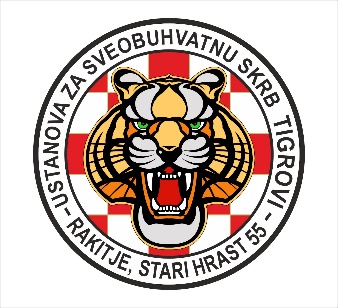 ZAMOLBAZA KORIŠTENJE USLUGE BORAVKAU USTANOVI ZA SVEOBUHVATNU SKRB „TIGROVI“IZJAVA O SUGLASNOSTI ZA PRIKUPLJANJE OSOBNIH PODATAKAUpoznat/a sam da se, sukladno Zakonu o provedbi Opće uredbe o zaštiti osobnih podataka (NN 42/18) i UREDBOM (EU) 2016/679 EUROPSKOG PARLAMENTA I VIJEĆA od 27. travnja 2016. zaštiti pojedinaca u vezi s obradom osobnih podataka i o slobodnom kretanju takvih podataka moji osobni podaci kao podnositelja zamolbe za priznavanje prava na korištenje usluga Ustanove za sveobuhvatnu skrb „Tigrovi“ prikupljaju se isključivo u svrhu ostvarivanja traženog prava i u svrhu unaprjeđivanja rada Ustanove te da se u druge svrhe neće koristiti. Također sam informiran o identitetu voditelja zbirke. Dobrovoljno dajem svoje osobne podatke te privolu u smislu prikupljanja i obrade istih u navedenu svrhu. Upoznat/-a sam s činjenicom da danu privolu mogu u svakom trenutku povući i da mogu uložiti prigovor na način obrade osobnih podataka te da mogu zatražiti informacije o načinu obrade osobnih podataka.U _______________, dana __________                                           _____________________                                                            			  	                                  PotpisU prilogu:a) preslika osobne iskaznice b) potvrda iz evidencije hrvatskih branitelja iz Domovinskog ratac) potvrda liječnika o zdravstvenom stanju s MKB kodom i nazivom dijagnozad) medicinska dokumentacija d) dokaz o srodstvu članova obitelji s hrvatskim braniteljem ukoliko su članovi obitelji      korisnici usluga1.OSOBNI PODACI 1.OSOBNI PODACI 1.OSOBNI PODACI 1.OSOBNI PODACI IME I PREZIMEIME I PREZIMEOIBOIBDATUM ROĐENJADATUM ROĐENJAADRESA PREBIVALIŠTA/BORAVIŠTAADRESA PREBIVALIŠTA/BORAVIŠTABROJ TELEFONA/MOBITELABROJ TELEFONA/MOBITELAE-MAILE-MAILADRESA I KONTAKT TELEFON NAJBLIŽIH ČLANOVA OBITELJIADRESA I KONTAKT TELEFON NAJBLIŽIH ČLANOVA OBITELJI2. PODNOSITELJ ZAMOLBE2. PODNOSITELJ ZAMOLBE2. PODNOSITELJ ZAMOLBE2. PODNOSITELJ ZAMOLBEHrvatski branitelj iz Domovinskog rataČlan obitelji hrvatskog branitelja iz Domovinskog rataNjegovateljHrvatski branitelj iz Domovinskog rataČlan obitelji hrvatskog branitelja iz Domovinskog rataNjegovateljHrvatski branitelj iz Domovinskog rataČlan obitelji hrvatskog branitelja iz Domovinskog rataNjegovateljHrvatski branitelj iz Domovinskog rataČlan obitelji hrvatskog branitelja iz Domovinskog rataNjegovatelj3. OSTALI PODACI3. OSTALI PODACI3. OSTALI PODACI3. OSTALI PODACIČLANOVI KUĆANSTVA I SRODSTVO  KRONIČNE BOLESTIKORIŠTENJE LIJEKOVAredovnoredovnopo potrebi4. OPIS POTREBE 4. OPIS POTREBE 4. OPIS POTREBE 4. OPIS POTREBE 